Publicado en Madrid el 21/11/2019 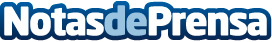 La marca de domótica EZVIZ tendrá descuentos de hasta el 50% para Black Friday y Cyber MondayAlgunos de sus top ventas estarán fuertemente rebajados durante la mayor campaña del e-commerce del otoño, tradicional pistoletazo de partida para las compras navideñasDatos de contacto:Francisco Diaz637730114Nota de prensa publicada en: https://www.notasdeprensa.es/la-marca-de-domotica-ezviz-tendra-descuentos Categorias: Nacional Ciberseguridad Consumo Dispositivos móviles http://www.notasdeprensa.es